							in collaborazione con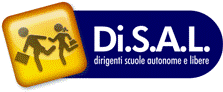 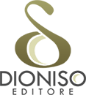 D.I.S.A.L. - Dirigenti Scuole Autonome e Libere, anche per il 2023 ha sottoscritto un accordo con Dioniso Editore, titolare della rivista Rassegna dell’Autonomia Scolastica, un accordo che consente di beneficiare delle nuove Coperture assicurative di  AIG Europe Limited per i rischi connessi alla Responsabilità Civile Professionale e Tutela Legale.SCHEDA di SINTESI della Proposta per gli ISCRITTI DISAL 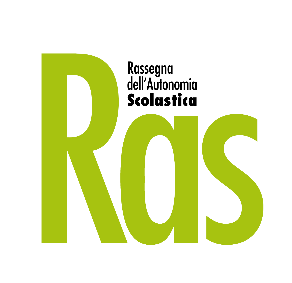               N°9 Numeri della rivista Rassegna dell’Autonomia Scolastica 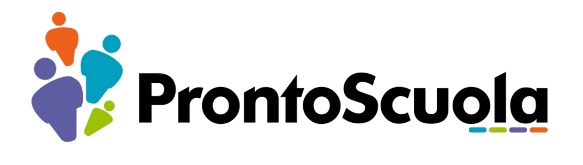                                      ProntoScuola Garantisce un sostegno giuridico-amministrativo e legale per ogni problematica relativa alla gestione della scuola: Help Desk Telefonico/Esperto Risponde/Pareri Scritti/Redazione Atti/Corsi di Formazione di ProntoScuola/Newsletter. Assistente Dedicato alla tua Scuola Un TUTOR che supporta Dirigente Scolastico, DSGA ed il Personale Scolastico in tutte le attività di gestione della scuola, offrendo soluzioni corrette ed efficaci ad ogni richiesta.   Polizze RC Patrimoniale e Tutela Legale 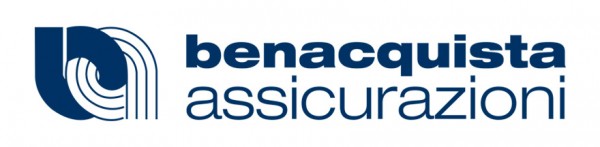 Per supporto: Dioniso Editore Recapito telefonico:  06.92916478 email: abbonamenti@dionisoeditore.itViste le condizioni dell’offerta descritta per dirigenti scolastici, in qualità di socio DiSAL, chiedo di rinnovare/aderire alla stessa per l’anno 2023Cognome _________________________________ Nome___________________________________Domicilio__________________________________________________________________________Città_______________________________ Cap________Provincia____________________________Telefono ___________________________ E-mail _________________________________________Scuola Statale ❑                Scuola NON Statale  ❑                 Quota versata euro |_|_|_|,|_||_| sul ccb Banca Popolare di Sondrio Agenzia Mi 31– IBAN  IT86N0569601631000003230X57-  intestato a Associazione Dirigenti Scuole Autonome e Libere – Milano con causale “Rinnovo Assicurazione Dirigenti 2020”. Data_______________                               Firma ___________________________________(inviare via posta elettronica: segreteria@disal.it copia ADESIONE e copia VERSAMENTO - si consiglia di tenere copia del modulo inviato. Verrà inviata quietanza)		Viale Zara, 9, 20159  Milano  - tel. 02-69000940    - segreteria@disal.it   - www.disal.it   RC Patrimoniale Colpa Grave:  La somma che l’assicurato deve corrispondere a terzi per danni patrimoniali (comprese sicurezza e privacy) procurati a terzi in conseguenza di atti od omissioni nell’esercizio delle proprie funzioni e a somme dovute alla P.A. per danni involontariamente derivanti da violazioni di obblighi di servizio regolarmente accertati. I danni involontariamente cagionati durante lo svolgimento delle attività promosse ed organizzate dall’Associazione.Massimale Euro 1.000.000,00 -  Validità Postuma 5 anni -  Validità Pregressa 5 anniTutela Legale: Il rimborso delle spese legali giudiziali e stragiudiziali conseguenti ad un sinistro rientrante in garanzia, in convenzioni con studi legali esperti in campo amministrativo, comunque garantendo la libera scelta dell’avvocato.Massimale per singola vertenza Euro 25.000,00  - Massimale per anno per assicurato Euro 60.000,00Validità Postuma 3 anni -  Validità Pregressa 3 anniIl testo completo della polizza è scaricabile dalla pagina “Servizi ai soci” del sito www.disal.it, rivolgendosi per informazioni alla sede nazionale di DiSAL. Per ogni dirigenteCosto annuo dell’Adesione al PACCHETTO DISAL inclusi dei servizi sopra indicatiScuole Statali€ 150,00Scuole non Statali€ 130,00CF 